Załącznik nr 3OŚWIADCZENIE O ZAPOZNANIU SIĘ I AKCEPTACJI REGULAMINU REKRUTACJI I UCZESTNICTWA W PROJEKCIE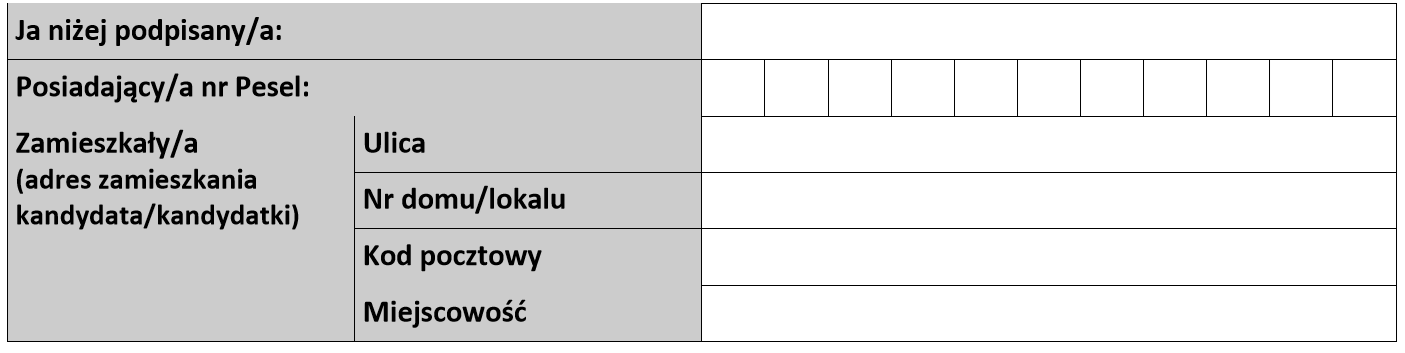 OŚWIADCZAM, że:zapoznałem/am się i akceptuję oraz zobowiązuję się do przestrzegania postanowień Regulaminu rekrutacji i uczestnictwa w Projekcie pt. „Program poprawy dostępności i efektywności leczenia pozaszpitalnego dla pacjentów obciążonych raną przewlekłą - podregion sosnowiecki” realizowany 
w ramach Regionalnego Programu Operacyjnego Województwa Śląskiego na lata 2014-2020, 
dla osi priorytetowej: IX. Włączenie społeczne dla działania: 9.2. Dostępne i efektywne usługi społeczne i zdrowotne dla poddziałania: 9.2.6. Rozwój usług zdrowotnych – konkurs.Jednocześnie przyjmuję do wiadomości możliwość zmiany Regulaminu, o którym mowa wyżej 
i zobowiązuję się każdorazowo do zapoznania się ze zmianami w wyżej wymienionym dokumencie 
w całym okresie realizacji Projektu. …..…………………………………………………………..…..                                                                                    …………………………………………………………………….             Miejscowość, data                                                                                                      Podpis Uczestnika	